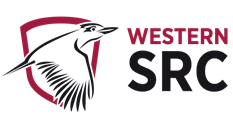 Student Representative Council Meeting #11 Unconfirmed MinutesFriday the 1st of November 2019, 11:00 –13:00Parramatta City: 8.16 - Kingswood: G.26 - Bankstown: 3.G.54 - Zoom: 906946487Members Present:Bojanic, Matthew - President Bekker, Frederick W. – General SecretaryCarr, Mandii – Vice President ActivitiesBonatti, Daniel - Vice president education (Postgraduate)Baker, Leahanne - Nirimba Campus representativeSengupta, Aditi - Campbelltown Campus RepresentativeFocus, Vlad - Bankstown Representative (Leaves 12:00pm)Feng, Allan - Ethno-Cultural Representative	Dunn, Kezia - Women’s RepresentativeCupitt, Sarah - Online Students RepresentativeBaker, Leahanne - Nirimba Campus representativeFerrer, Natasha - Liverpool Campus representativeWolf, Danielle - Environment RepresentativeHammond, Hollie - Penrith RepresentativeJha, Vageesh - Residential Students Representative	(Leaves 12:00 pm)Observers/Additional: Richard, Martino - Student Representation and ParticipationKorkmaz, Charbel - Student Representation and ParticipationMurray, Grant - Student Representation and ParticipationTan, Pauline – Parramatta South Collective OfficerBarker, Lachlan – NUS National Education OfficerApologiesDaSilva, Clare - Parramatta Campus Representative (Arrives 15:26)Chheda, Rohan - International Student RepresentativeYigiter, Erdem - Queer RepresentativeKathik, Anirudh - Parramatta City Campus RepresentativeRenier-Clark, Vicky-Rae - Disabilities Rep Absent:Miller, Shayne – First Nations Representative1. Welcome, introduction, and Apologies The Chair officially opened the meeting at 11:00, welcoming and introducing participants of the meeting.Apologies have been noted from;DaSilva, Clare - Parramatta Campus Representative (Arrives 15:26)Chheda, Rohan - International Student RepresentativeYigiter, Erdem - Queer RepresentativeKathik, Anirudh - Parramatta City Campus RepresentativeRenier-Clark, Vicky-Rae - Disabilities Rep The Chair details the coming of the end of year, and that the opportunity to use SRC SSAF funding is coming to a close for 2019, which will be an important point of discussion in the following weeks. The Chair introduces Barker, Lachlan, and the role of the NUS.Hammond, Hollie requests to record the proceedings of the meeting to ensure to accurate recording or meeting proceedings. Wolf, Danielle Suggests employment of recording for general business practise, of which both the Chair agrees 2. Acknowledgement of traditional custodians of the landAcknowledgment of the traditional custodians of the land is conducted, with the emphasis on the greater Sydney region on which grounds the university currently resides, being the traditional land of First Nation Australians, and acknowledging any elders past present, or emerging. 3. Declaring conflict of interest There are no conflicts of interest declared by members 4. Order of BusinessNo change to the order of business is required 5. Starring of item No Starring of items from members were recorded 6. Confirmation of Previous Meetings Minutes and member reportsAction item: The meeting minutes from the SRC meeting 10 shall be confirmed at meeting 12 to ensure the sufficient turnaround time for members. 7. Address by Barker, Lachlan, NUS National Education OfficerThe NUS is the representative body for all post-secondary students and covers a broad range of students and insertional bodies. The NUS operates at a national level to advocate policies and campaigns to relevant bodies. Barker, Lachlan outlines the structure of the NUS, and business documents which is available online. Barker, Lachlan argues against a number of issues facing university issues, and how the NUS helps advocate on behalf of students on these issues. There are two main focuses of the NUS, being the major campaigns and student advocacy issues, ongoing meeting and lobbying for relevant policies regarding the needs of university students, and attends a majority of university campuses, including WSU. Major campaigns including Climate action and facing contract cheating. Finally, Barker, Lachlan outlines future plans for the NUS and what they propose to advocate/campaign for.Following Bonatti, Daniels query the national conference shall be held from the 9th to the 14th at Federation University at Ballarat, which is currently available online.Following Focus, Vlad query, the NUS is working closely with the department of education, including addressing the issue of contract cheating. Focus, Vlad offers future assistance to the NUS.Following Tan, Pauline’s query, the NUS have been advocating for a national approach towards vocational access to training, and a lot of campaign are surrounding awareness campaigns, and whilst a lot of relevant research has been done a lot of campaign revolve around education campaigns.Following Dunn, Kezia’s query, the NUS has been advocating for a general sustainability plan centring on a robust national policy level, but additionally systemically rolling out appropriate measures at the Campus level.Matthew, Bojanic discusses the importance in being in ongoing co-ordination with the NUS, following his query into micro-credentials, the NUS has been advocating for a nationally recognized micro-credential education system. And the requirement for further quality education opportunities.There has been ongoing discussion regarding the allocation of SSAF funding and its usage to ensure its effective utilisation to benefit students, with current campaigns include providing knowledge and skills to student unions to provide them adequate information.Following Carr, Mandii’s queries, National taskforce addressing sexual assault, Respect.Now.Always, which is separate from the NUS but of which a lot of universities have signed up to and been supporting of.The Chair thanks Barker, Lachlan for his update of the NUS6. Report from Student Representation & ParticipationMurray, Grant follows up on the email he sent regarding financing of SRC items. Discusses the online training models and their requirement for members to complete, and the recognition on feedback received regarding a number of bugs, and is a further issue to take offline. Dunn, Kezia offers to come assist, in order to best assist the improvement of the interface.Finally, Murray Grant expresses his joy on the new student positions within the Academic senate.Korkmaz, Charbel outlines the upcoming filming of members for the student film in production.Following Bonatti, Daniel’s query, Murray, Grant has been tasked and shall be organizing the sending of the NUS delegates to Ballarat for the NUS National conference.8. Follow up on previous meetings Action ItemsA follow up on the previous meetings action items is conducted to determine their progress to completion referring to Action Item sheet list attached.NEW BUSINESS OF THE COUNCIL9. Asset Acquisition – Carr, MandiiCarr, Mandii argues the SRC is in need of new assets and materials for 2020, please find a breakdown of the items and their approximate amounts and a motion for the purchase of new materials and assets. Currently this purchase would allow for executives to have products to take home.Korkmaz, Charbel suggests cost saving measures on tear drop holders which might already be acquired by the SRC, and the need for items go through financesMurray, Grant stipulates that there shall be no phones purchased, and that laptops and cameras have to be purchased through the universities procurement process. Grant comments on the storage of marquees, and perhaps simply purchasing signage. And questions the benefit of blazers and marquees. Carr, Mandii outlines the benefit of these items, and how this shall benefit the overall functioning of the SRC within its core responsibilities. Bojanic, Matthew asks Barker, Lachlan what they have purchased regarding marketing material and apparel, with the response that the NUS has often found that plain dark shirts with logos being the most successful items.Tan, Pauline suggests that the blazers shall be to expensive and not wearable to many events, and proposes alterative apparel for members.The future acquisition of business cards is discussed, including pricing and level of customisation.The proposed motion is as follows: The Western SRC allocates $26,500 to purchase new assets, materials, and apparel for SRC reps, to aid in the functioning of the committee. Carr, Mandii movesDunn, Kezia secondsPassed unanimously10. Provision of televisions for Bankstown campusI lieu of Focus, Vlads attendance, Carr, Mandii presents the motion. Following the damage to a number of television screens at the Bankstown campuses, and shall be a topic of discussion with various library representatives.Murray Grant bring to attention of the SRC that the campus is closing, and as such warrants a much wider discussion. Murray further suggests the transferring of funds to the Library. Martino, Richard discusses ensuring that any purchase made is SSAF complying, as this is a core responsibility of the Library rather than the SRC.Barker, Lachlan discusses lobbying the university to provide services that could/should be funded by the university, rather than coming out of SSAF funding.Discussion is held regarding the applicability of the motion and the requisite of discussion with relevant Library contact.The proposed motion is as follows:The SRC allocates $1,200 to replace the screens at the Bankstown campuses after discussion with Library services ensuring the Safeguarding of assets acquiredCarr, Mandi MovesSeconded (Inaudible)Passed Unanimously13. Communications Strategy – Jha, VageeshAs Jha, Vageesh is absent from discussion, the motion shall be retained to the next SRC meeting.Action item: Communications Strategy agenda item to be included in the following SRC meeting.14. Engineers without Borders conferences – Bonatti, DanielDaniel proposed that the SRC funds $4000 for the EWB WSU chapter to fund the attendance for members to attend conferences. The EWB has been extremely active in social causes and as such is extremely pursuant to the goals of the university to send members to the conference in September, and rather than relying on outside sponsors for the provision of EWB to send delegates. The provision shall allow for 25 students to attend the conference.Following Bojanics, Matthews query, this conference might be held at Parramatta City campus. Unfortunately, the School of Engineering shall be unable to secure funding for this event. Following Carr, Mandii query, it might be questionable post-paying for conference, and paying for 2020, Bonatti, Daniel might be one of the SRC members in attendance of the conference and that it shall be decided via EOI process if there are more than 25 students wishing to attend. And that there is a 2,000$ backpay for the 2019 conference, and 2,000$ for 2020.Bojanic, Matthew argues that unfortunately 2019 funding cannot be allocated towards 2020.Richard, Martino suggests employing the $3000 clubs funding, and alternatively Bojanic, Matthew suggest accessing special purpose funding.17. General businessWolf, Danielle the collective have not received the appropriate funding via orgsync, within the meeting 5 confirmed minutesAction item: Flying minute to be sent out regarding the environmental collective fundingAction item: Due to change in conference location, a flying minute is to be sent out for the UN conference attendanceCarr, Mandii informs the Council of the of the who bleeds wins campaign and the subsequent 500 lives that have been saved throughout.Regarding the Community garden, there has been a lot of progress made developing relationships with various groups to begin the infrastructure service provisions in 2020.Bojanic, Matthew outlines the greater system problem facing SSAF, and the large amount of funding that has not been actioned yet stating has been completed. Bojanic, Matthew argues that the transparency of SSAF is inadequate, and unacceptable. With select years of SSAF spending breakdown yet still to come online. The sustainable goal commitment has been failed wherein the university has failed to follow through with the project in relation to the community Garden. It is argued that once other vested interests have taken up the cause, there will be a lot more pressure upon OEC to provision of the community garden.Martino, Richard details the future plans the revamp the website where the SSAF funding has been spent.Pauline raises the issue of the sensory garden to be held during STUVAC for Autumn 2020. The sensory garden shall be a space showcasing various clubs, collective, and community groups. What the Disability collective and Bankstown campus collective propos is money towards this project as it is a good initiative to boost student morale. The Chair expresses his commitment to this project, and looks forward to the upcoming agenda item.Action item: November 15th shall be the date of provision of vision statement of the SRCAction item: The budget meeting shall reconvene in a fortnights timeAction item: The procedural review shall happen within two weeks to be prepared for the upcoming December meetingAction item: VPU selection email to be sent within seven (7) working business daysThe Chair looks forward to seeing fellow members at the upcoming function celebrating 30 years at Western Sydney18. Next Meeting and Close The next meeting shall be held the 6th of December 15:00Close of meeting 1:00pmStudent Representative Council Action SheetStudent Representative Council Action SheetStudent Representative Council Action SheetActionResponsibilityCompletionFuture events to be sent to VP (Activities) for calendar co-ordination SRCOngoingSR&P to provide a breakdown in funding of SSAF fees for 2017 and 2018SR&PPendingA forum based event to be run on various campuses and to provide a rundown of the current allocation in a town hall format open meetingSRCOngoing The meeting minutes from the SRC meeting 10 shall be confirmed at meeting 12 to ensure the sufficient turnaround time for members. Bekker, Frederick W.PendingCommunications Strategy agenda item to be included in the following SRC meeting.Bekker, Frederick W.PendingFlying minute to be sent out regarding the environmental collective fundingWolf, DaniellePendingDue to change in conference location, a flying minute is to be sent out for the UN conference attendanceWolf, DaniellePendingNovember 15th shall be the date of provision of vision statement of the SRCBojanic, MatthewPendingThe budget meeting shall reconvene in a fortnights timeBekker, Frederick W.PendingThe procedural review shall happen within two weeks to be prepared for the upcoming December meetingBekker, Frederick W.PendingVPU selection email to be sent within seven (7) working business days Bekker, Frederick W.Pending